ATIVIDADE DE EDUCAÇÃO INFANTIL – NÍVEL IIDENTIDADEVamos encontrar as letras do seu nome e pintar.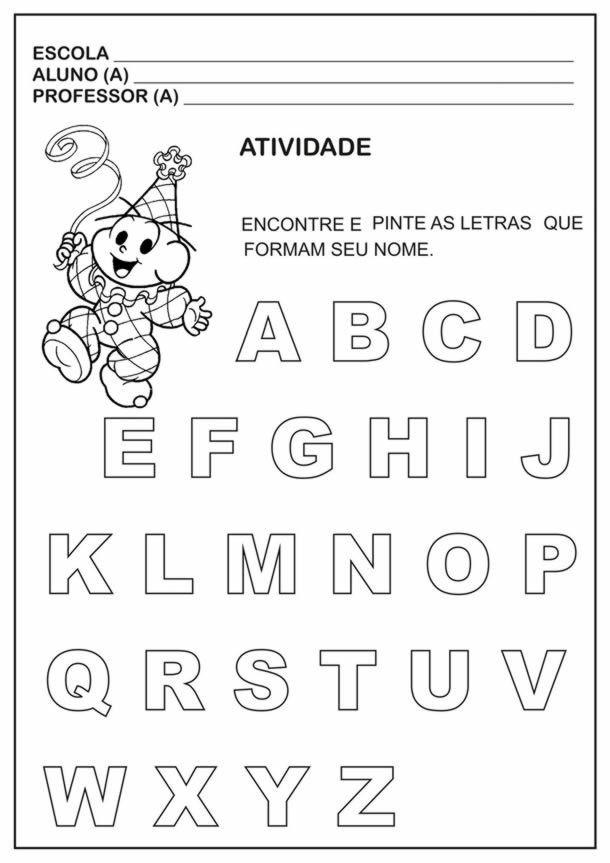 Esta é a fadinha, vai te ajudar a escrever seu nome e a sua idade, depois é só pintar.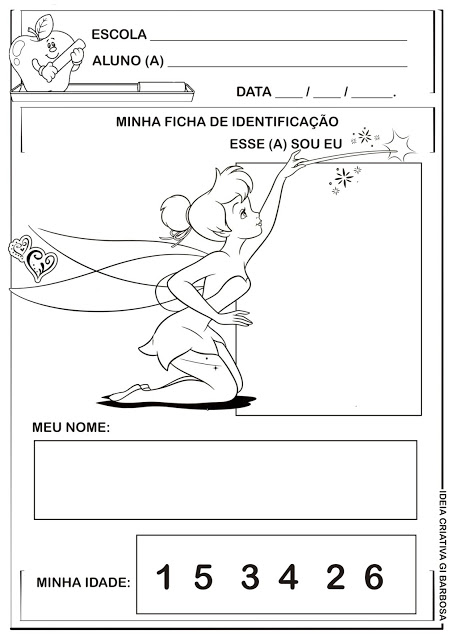 Vamos fazer arte, pegue tinta guache da cor que você gosta, passe na sua mão e coloque na folha de sulfite.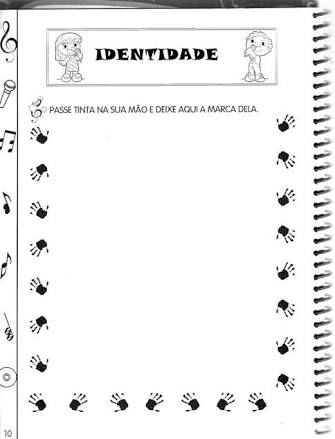 Escreva o seu nome e de quem escolheu, depois é só recortar as letras do seu nome e colar.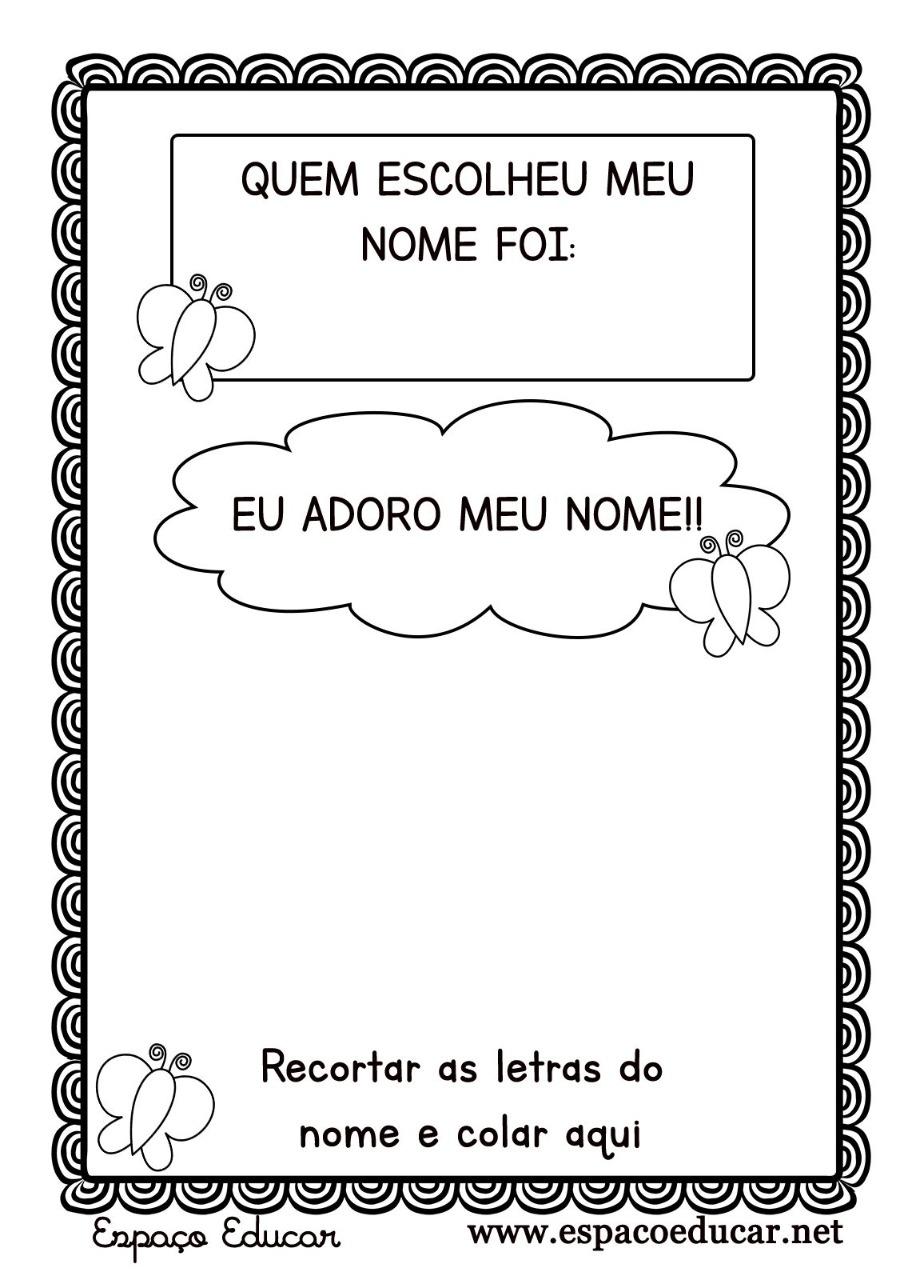 5) Espelho, espelho meu... lembra da  história da Branca de Neve, com ajuda, pegue uma foto e cole no espelho, depois é só pintar.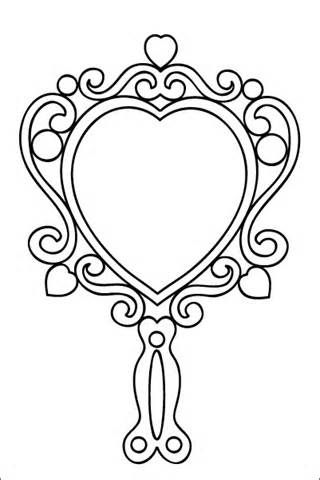 